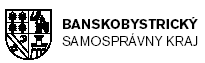 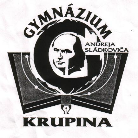                                                                 GYMNÁZIUM  ANDREJA SLÁDKOVIČA KRUPINA                                                                                                                                                                                                                                                      M. R. Štefánika 8, 963 01 KRUPINA                                                                tel.: 045 / 55 19 212, e-mail gaska@gymsladka.skVýročná správa o stave a výsledkoch verejného obstarávania za rok 2017Vypracovala: Blažena Kapcová                                                                                         Mgr. Anna BorbuliakováV Krupine: 5. marca 2018									                   riaditeľka školy	Názov zákazkyDruh zákazky (zákazka na dodanie tovaru, poskytnutie služby, uskutočnenie stav. prác)Zákazka podľa finančného limituSuma zákazky v € vrátane DPHPoznámkaRekonštrukcia telocvične – rekonštrukcia strechyuskutočnenie prácpodlimitná zákazka11 363,32Dodávka a montáž protipožiarnych dveríuskutočnenie práczákazka s nízkou hodnotou3 498,12